Коммерческое предложениеПОДО «Онега» приглашает к сотрудничеству оптовые и дистрибьюторские компании, торговые сети.Наше предприятие является крупнейшим белорусским производителем чипсов, снеков, семечек, орехов, продуктов быстрого приготовления, батончиков с кондитерской глазурью и батончиков-мюсли.Продукция производится по следующим кодам ТН ВЭД:200520200019059055002008119800200819990020052080001904209900Полную информацию о выпускаемой продукции можно получить в нашем прайсе (Приложение 1), а также на нашем сайте www.onega.by.ПОДО «Онега» в 2014 году успешно прошло сертификацию системы менеджмента безопасности пищевых продуктов на соответствие требованиям стандарта ISO 22000, основанных на принципах HACCP. В декабре 2019 года ПОДО «Онега» прошло сертификацию по требованиям схемы FSSC 22000 версии 4.1. Сертификация по схеме FSSC 22000 признается GFSI (Глобальной инициативой по пищевой безопасности) и Европейским сотрудничеством по аккредитации (EA). Эти факты подтверждают качество продукции, производимой ПОДО «Онега», и содействуют осуществлению поставок в страны Евросоюза.В составе группы компаний три производственные площадки, расположенные в Минской области, на которых работает 350 человек.  Производственная мощность ПОДО «Онега» позволяет выпускать 7 278 тонн готовой продукции в год, ООО «Онега Плюс» - 6 120 тонн г. п. в год,
ООО «Снекпро» - 9 828 тонн г. п. в год.Наша продукция широко представлена на территории Беларуси и России (федеральные и локальные сети). Группой компаний также производятся отгрузки на рынки Азербайджана, Таджикистана, Узбекистана, Украины, Израиля, Сербии, Казахстана и других государств.Широкий ассортимент позволяет удовлетворить потребности различных категорий клиентов. Продукция может быть отгружена железнодорожными контейнерами и автомобильным транспортом.Предприятие предлагает гибкие условия сотрудничества с индивидуальным подходом к каждому покупателю. Условия поставки, определение минимальной и максимальной партии, формирование цены и возможных скидок определяется путем прямых переговоров. Изготавливаем продукты под собственной торговой маркой. На разработку нового продукта от начальной стадии до выпуска серийной партии необходимо всего 90 дней. С надеждой на долгосрочное плодотворное сотрудничество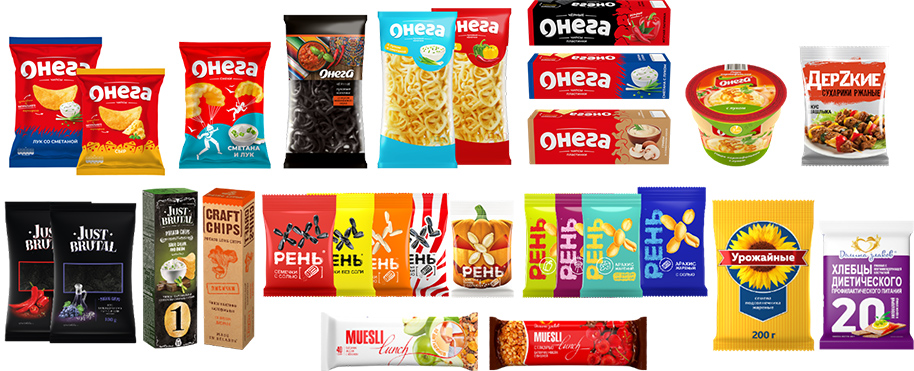 Производственное общество с дополнительной ответственностью «ОНЕГА» (ПОДО «Онега»)Юридический адрес: 223050 Минская обл. Минский р-н, Колодищанский с/с, 2, КПП, ком. 1Тел/факс: (017) 500 53 10, 500 53 11E-mail: info@onega.by Почтовый адрес: 223051 Минская обл. Минский р-н,а/г Колодищи 1, ул. Промышленная, 8